V3 – Plastik umformenMaterialien: 		Gasbrenner, Dreifuß mit Keramikdrahtnetz, Ausstechform, AlufolieChemikalien:		PolyethylenDurchführung: 		Zuerst wird die Ausstechform mit Alufolie ausgelegt. Anschließend wird klein geschnittenes Polyethylen in die Form gefüllt und mit dem Gasbrenner vorsichtig erhitzt, bis es schmilzt. Anschließend muss das Polyethylen abkühlen, ehe es aus der Alufolie gelöst werden kann. Beobachtung:			Das Polyethylen erweicht nach einigen Minuten und sintert zusammen. Nach dem Abkühlen ist es nicht mehr farblos und klar, sondern leicht weißlich.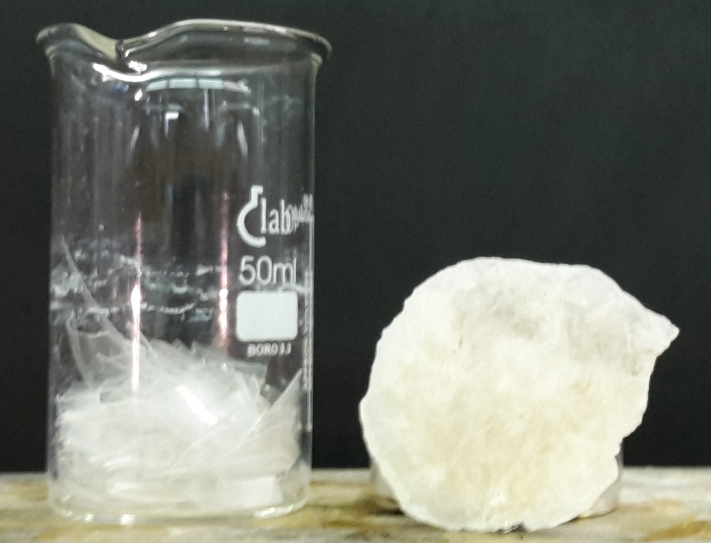 Deutung:			Polyethylen verbrennt nicht. Es ändert schmilzt lediglich, d.h. es ändert seinen Aggregatzustand von fest zu flüssig.Entsorgung:	           	Alufolie und Polyethylen können im Hausmüll entsorgt werden.Literatur:			Cornelsen Verlag GmbH (Hrsg.), Prof. Blumes Bildungsserver für Chemie, http://www.chemieunterricht.de/dc2/auto/a-v-ku01.htm (Zuletzt abgerufen am 22.07.16).GefahrenstoffeGefahrenstoffeGefahrenstoffeGefahrenstoffeGefahrenstoffeGefahrenstoffeGefahrenstoffeGefahrenstoffeGefahrenstoffePolyethylenPolyethylenPolyethylen------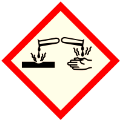 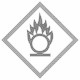 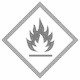 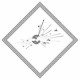 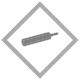 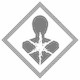 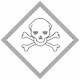 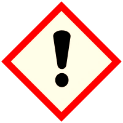 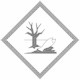 